※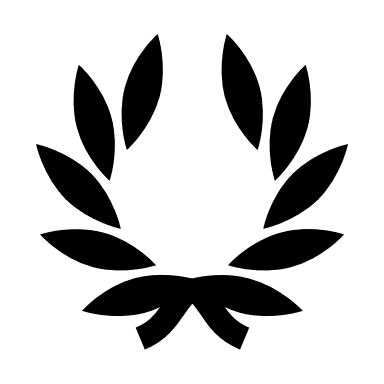 ※ログイン用ID、パスワードはメールにてお伝えいたしますので、メールアドレスの記載を忘れずにお願いいたします。事務局使用欄フリガナ会社名代表者名業種郵便番号住所メールアドレス電話番号FAX番号フリガナ担当者名部署担当者電話番号会議室利用目的ログインIDパスワード